جمعيات الدول الأعضاء في الويبوسلسلة الاجتماعات السابعة والخمسونجنيف، من 2 إلى 11 أكتوبر 2017التقرير الموجزإضافةالبند 12 من جدول الأعمال الموحّدتقرير عن لجنة البرنامج والميزانيةاقتراح البرنامج والميزانية للثنائية 2018/19، والخطة الرأسمالية الرئيسية1.	إن جمعيات الويبو، كل فيما يعنيه:"1"	اتفقت على الموافقة على اقتراح البرنامج والميزانية للثنائية 2018/2019 (A/57/6)؛"2"	وذكّرت بأنه ينبغي، طبقا لمعاهدات الاتحادات الممولة من الرسوم، أن يكون لكل اتحاد إيرادات كافية لتغطية النفقات الخاصة به؛"3"	وأشارت إلى أن الاتحادات الممولة من الرسوم التي لها عجز متوقّع في الثنائية 2018/19 ينبغي أن تبحث تدابير طبقا للمعاهدة الخاصة بكل منها من أجل سدّ ذلك العجز؛"4" وأشارت إلى أنه إذا لم يكن لأي اتحاد في أي ثنائية ما يكفي من الإيرادات والأموال الاحتياطية لتغطية نفقاته المتوقّعة، يُوفَّر المبلغ اللازم لتمويل عمليات ذلك الاتحاد من صافي أصول المنظمة ويُكشف في بيانات المنظمة المالية ويجب سداده عندما تسمح بذلك احتياطات الاتحاد المعني؛"5" وقرّرت أنه طبقا للبند "4" أعلاه، ولأغراض الثنائية 2018/19، إذا لم يكن لأي اتحاد ممول من الرسوم ما يكفي من الإيرادات لتغطية نفقاته، يُوفَّر المبلغ اللازم المذكور في البند "4" من الأموال الاحتياطية للاتحادات الممولة من الاشتراكات، في حال كانت تلك الأموال الاحتياطية كافية بشكل تام، أو خلاف ذلك من الأموال الاحتياطية للاتحادات الأخرى الممولة من الرسوم.2.	وأشارت الجمعية العامة كذلك إلى أن منهجية تخصيص الإيرادات والميزانية بحسب كل اتحاد تُعد موضوعا شاملا وقرّرت أن تواصل لجنة البرنامج والميزانية مناقشة منهجية تخصيص الإيرادات والنفقات بحسب كل اتحاد في دوراتها المقبلة استنادا إلى الوثائق الوجيهة وغير ذلك من المقترحات المقدمة من الدول الأعضاء.3.	وأحاطت الجمعية العامة علما بأن باب المشاركة التامة في جميع المؤتمرات الدبلوماسية، التي يمكن أن تُعقد برعاية الويبو خلال الثنائية 2018/19 وتُموّل من موارد المنظمة خلال تلك الثنائية، سيكون مفتوحا أمام كل الدول الأعضاء في الويبو طبقا لتوصيات أجندة التنمية.4.	إن جمعيات الويبو، كل فيما يعنيه:"1"	وافقت على أن تُموّل، من الأموال الاحتياطية للاتحادات الممولة من الاشتراكات واتحاد معاهدة التعاون بشأن البراءات واتحاد مدريد، المشروعات المعروضة في الخطة الرأسمالية الرئيسية للفترة 2018-2027 فيما يخص الثنائية 2018/19، كما هو وارد في الوثيقة A/57/9، بمبلغ إجمالي قدره 25.5 مليون فرنك سويسري."2"	وإذ تلاحظ أن فائض اتحاد مدريد للثنائية 2014/15 غير مستخدم بشكل كامل لأغراض مشروعات الخطة الرأسمالية الرئيسية فيما يخص الثنائية 2018/19، قرّرت تخصيص الرصيد المتبقي البالغ 1.1 مليون فرنك سويسري للمشروعات المقبلة الشاملة التي تندرج ضمن الخطة الرأسمالية الرئيسية للفترة 2018-27 وتعود بفائدة على كل الاتحادات. وكان من المفهوم أن هذا القرار اتُخذ مرّة واحد لغرض محدّد."3"	وأحاطت علما بأن هذه القرارات لا تخلّ بالمناقشات المشار إليها في الفقرة 2.[نهاية الوثيقة]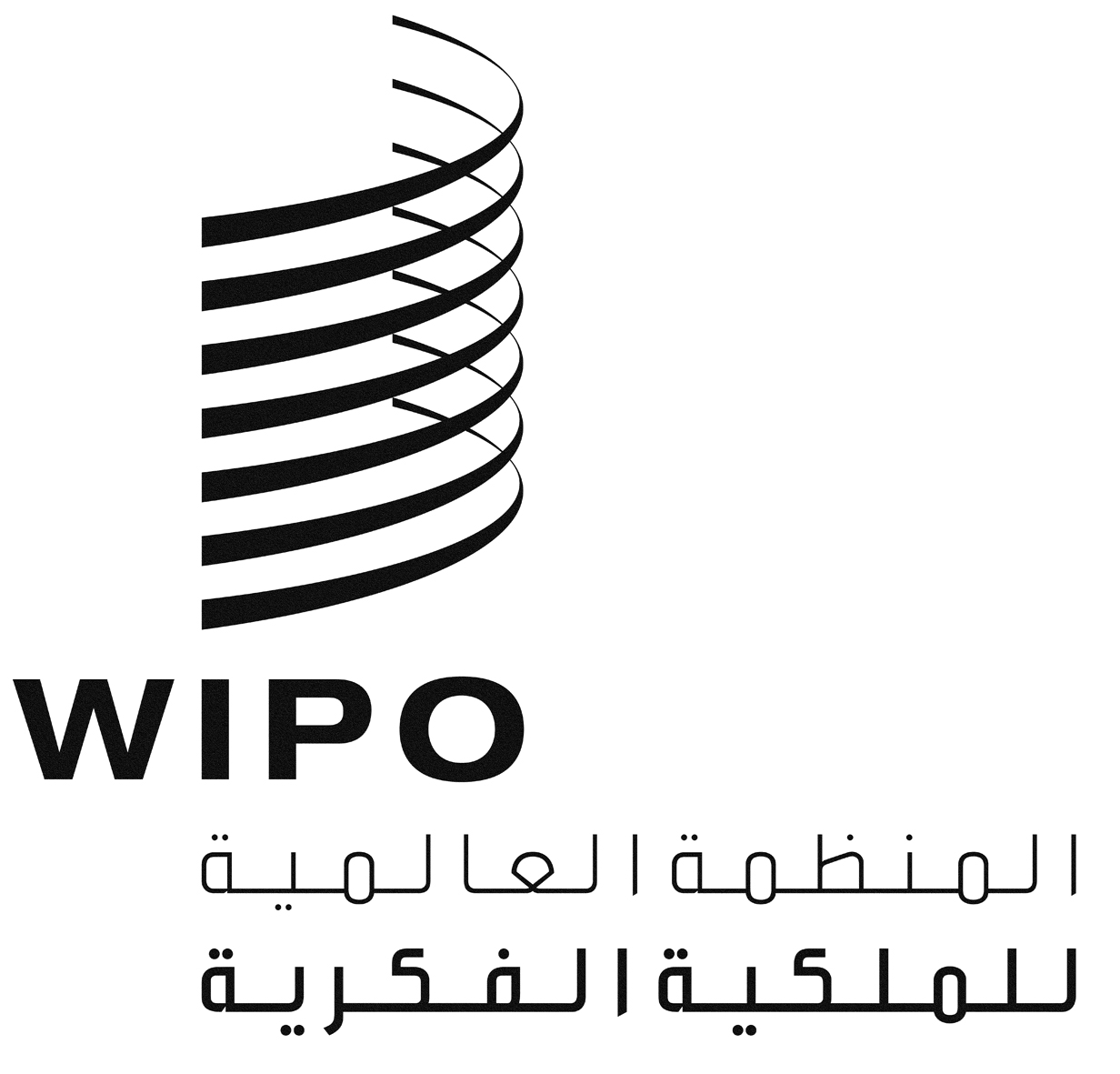 AA/57/11 ADD.3A/57/11 ADD.3A/57/11 ADD.3الأصل: بالإنكليزيةالأصل: بالإنكليزيةالأصل: بالإنكليزيةالتاريخ: 11 أكتوبر 2017التاريخ: 11 أكتوبر 2017التاريخ: 11 أكتوبر 2017